Досуг по тематической неделе « Безопасность». 29.09.2017 Воспитатель: Ивчатова Т.В.По данной теме мы с детьми побеседовали о пожароопасных ситуациях, об опасности в доме и на улице, детям были загаданы загадки о бытовой технике, инсценировали стихотворение «К нам пришел гость», поиграли в дидактическую игру «Опасные предметы».Фотографии можно увидеть в фотогалерее.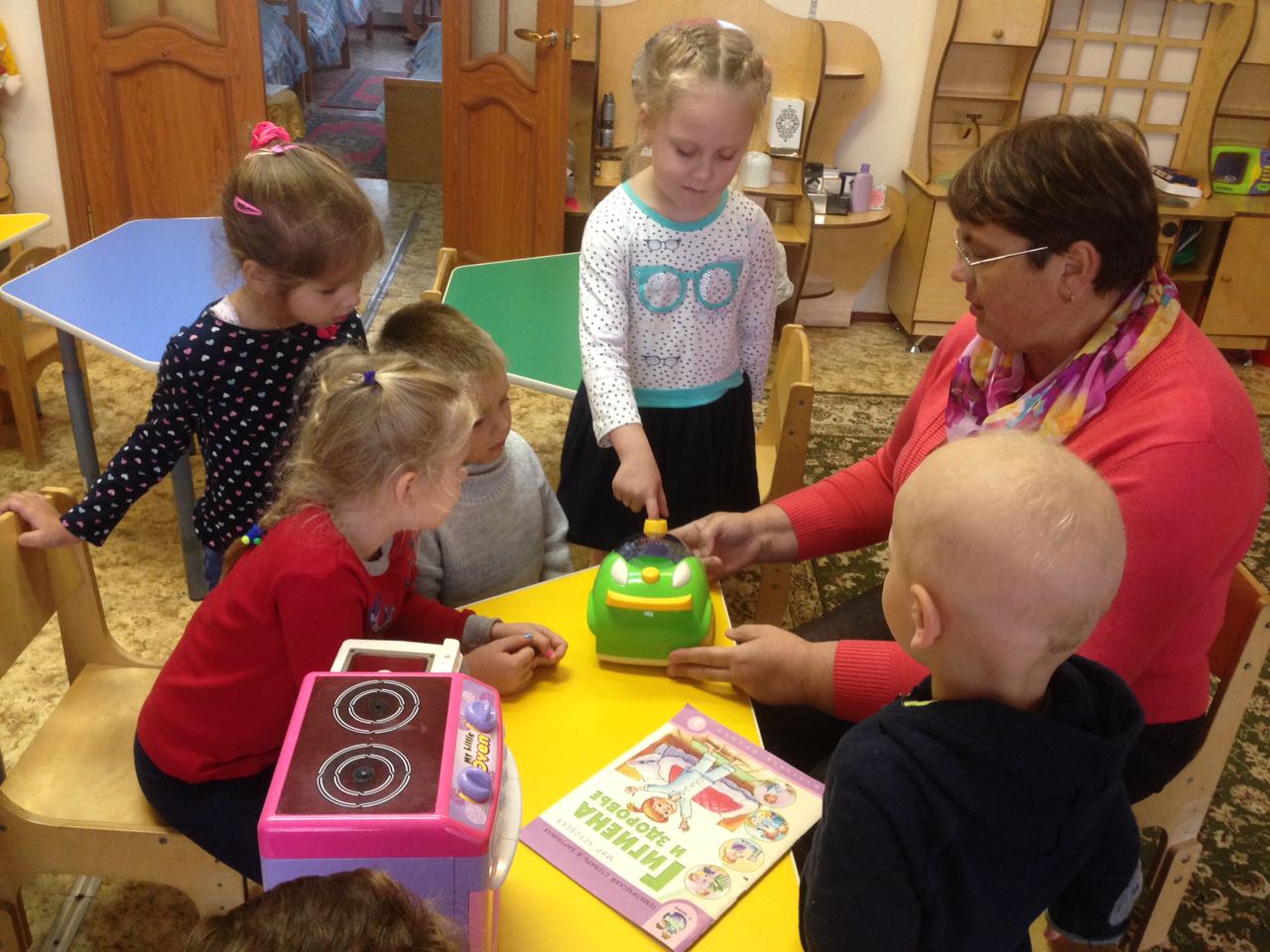 